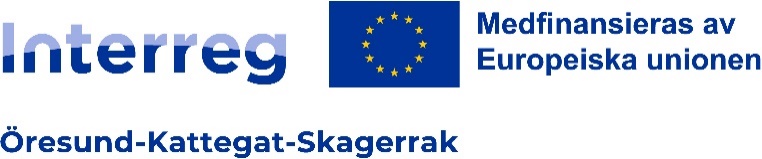 Version1.0 DKDato2023-01-13Bekräftelse av åtaganden - Bekræftelse af forpligtelserLead partner udfylder formularen Lead partner skal udfylde formularen ”Bekräftelse av åtaganden” (Bekræftelse af forpligtelser) på vegne af alle projektpartnere. Ved underskrift forpligter lead partner sig til at sikre, at projektet gennemføres i overensstemmelse med forvaltningsmyndighedens beslutning om støtte. Lead partner sender formularen til forvaltningsmyndigheden Lead partner ska indsende en kopi af den underskrevne formular. Lead partner ska opbevare den originale underskrevne formular. En forudsætning for betaling er at bekræftelsen (åtagandet) er modtaget af forvaltningsmyndigheden.Bekräftelse av åtaganden (Bekræftelse af forpligtelser) - formular Den originale underskrevne formular skal opbevares af lead partner. 
Ärende-ID (Sagsnummer): 	_____________________________Projektnavn: 			_____________________________Lead partner: 		_____________________________Organisations-/Cvr-nummer: 	_____________________________Adresse: 			_____________________________
Ved underskrift forpligter vi os til at sikre, at projektet gennemføres i overensstemmelse med beslutning om støtte, herunder dens betingelser og den af forvaltningsmyndigheden godkente projektbeskrivelse. 


_____________________________Sted, Dato _____________________________		_____________________________For lead partner tegningsberettiget		For lead partner tegningsberettiget
 _____________________________		_____________________________Navn				Navn
_____________________________		_____________________________Titel 				Titel _____________________________Kontaktperson hos lead partner_____________________________Titel _____________________________Telefon _____________________________Email adresse